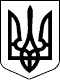 УКРАЇНАМІСЦЕВЕ САМОВРЯДУВАННЯСОФІЇВСЬКА СЕЛИЩНА РАДА КРИВОРІЗЬКОГО РАЙОНУ ДНІПРОПЕТРОВСЬКОЇ ОБЛАСТІРОЗПОРЯДЖЕННЯСЕЛИЩНОГО ГОЛОВИсмт Софіївка                                № 241-к/тр                       19 листопада 2021 р.Про трудові відносини з керівником Комунального закладу «Вишнева сільська бібліотека» Керуючись законами України «Про місцеве самоврядування в Україні», «Про культуру»,  «Про бібліотеку та бібліотечну справу», Кодексом законів про працю України, наказом Міністерства культури України від 18.10.2005 №745 «Про  встановлення умов оплати праці працівникам культури на основі Єдиної тарифної сітки», постановами Кабінету Міністрів України від 30.09.2009 №1073 «Про підвищення заробітної плати працівникам бібліотек» та  від 22.01.2005 №84 «Про затвердження Порядку  виплати доплати за вислугу років працівникам державних і комунальних бібліотек», враховуючи розпорядження селищного голови від 17.11.2021 №158-од «Про здійснення повноважень селищного голови», контракт від 22.11.2016 №1, заяву Венжеги Л.О.:1. Звільнити ВЕНЖЕГУ Лідію Олексіївну,  завідуючу Комунальним закладом «Вишнева сільська бібліотека» Софіївської селищної ради Софіївського району  Дніпропетровської області,  22 листопада 2021 року у зв’язку з закінченням строку трудового договору  відповідно до п.2 ст.36 Кодексу законів про працю України.         2. Призначити Венжегу Лідію Олексіївну завідуючою Комунальним закладом «Вишнева сільська бібліотека» Софіївської селищної ради Софіївського району  Дніпропетровської області з 23 листопада 2021 року строком на 5 років з укладенням контракту з посадовим окладом  5660 гривень за основним місцем роботи на умовах повного робочого дня.        3. Головному спеціалісту з питань кадрової роботи Виконавчого комітету Софіївської селищної ради Моренко Г.Г. підготувати контракт  із Венжегою Л.О. строком на 5 років.          4. Встановити Венжегі Л.О., завідуючій  Комунальним закладом «Вишнева сільська бібліотека» Софіївської селищної ради Софіївського району  Дніпропетровської області:       4.1. 12 тарифний розряд;       4.2.надбавку за особливі умови роботи в розмірі 10% посадового окладу;       4.3. доплату за вислугу років  в розмірі 20% посадового окладу.       5. Уповноважити   Венжегу Л.О., завідуючу Комунальним закладом «Вишнева  сільська бібліотека» Софіївської селищної ради Софіївського району  Дніпропетровської області, підготувати відповідний   пакет  документів  та звернутися до органу реєстрації у порядку,  встановленому законодавством України.        6. Контроль за виконанням даного розпорядження залишаю за собою.              В.о. селищного голови                                      Людмила НАЗАРЕНКО